ГУБЕРНАТОР АРХАНГЕЛЬСКОЙ ОБЛАСТИУКАЗот 16 мая 2023 г. N 41-уОБ УТВЕРЖДЕНИИ ПОЛОЖЕНИЯ О КОМИССИИ ПО ВОПРОСАМ УСТАНОВЛЕНИЯПРИЧИННО-СЛЕДСТВЕННОЙ СВЯЗИ МЕЖДУ СМЕРТЬЮ ВОЛОНТЕРОВ,ОСУЩЕСТВЛЯВШИХ СВОЮ ДЕЯТЕЛЬНОСТЬ НА ТЕРРИТОРИЯХ ДОНЕЦКОЙНАРОДНОЙ РЕСПУБЛИКИ, ЛУГАНСКОЙ НАРОДНОЙ РЕСПУБЛИКИ,ЗАПОРОЖСКОЙ ОБЛАСТИ И ХЕРСОНСКОЙ ОБЛАСТИ, ДО ИСТЕЧЕНИЯОДНОГО ГОДА СО ДНЯ ПРЕКРАЩЕНИЯ ВОЛОНТЕРСКОЙ ДЕЯТЕЛЬНОСТИНА ЭТИХ ТЕРРИТОРИЯХ И УВЕЧЬЕМ (РАНЕНИЕМ, ТРАВМОЙ, КОНТУЗИЕЙ)ИЛИ ЗАБОЛЕВАНИЕМ, ПОЛУЧЕННЫМИ ИМИ ПРИ ЕЕ ОСУЩЕСТВЛЕНИИНА УКАЗАННЫХ ТЕРРИТОРИЯХВ соответствии с пунктом 2 Правил установления причинно-следственной связи между смертью волонтеров, осуществлявших свою деятельность на территориях Донецкой Народной Республики, Луганской Народной Республики, Запорожской области и Херсонской области, до истечения 1 года со дня прекращения волонтерской деятельности на этих территориях и увечьем (ранением, травмой, контузией) или заболеванием, полученными ими при ее осуществлении на указанных территориях (приложение к Правилам назначения и осуществления единовременных выплат, установленных указами Президента Российской Федерации от 30 апреля 2022 г. N 247 "О поддержке волонтерской деятельности на территориях Донецкой Народной Республики, Луганской Народной Республики, Запорожской области и Херсонской области" и от 29 декабря 2022 г. N 972 "О дополнительных социальных гарантиях лицам, направленным (командированным) на территории Донецкой Народной Республики, Луганской Народной Республики, Запорожской области, Херсонской области, и членам их семей", утвержденным постановлением Правительства Российской Федерации от 6 мая 2022 года N 824), подпунктом 34 пункта 1 статьи 29 Устава Архангельской области, статьей 14 областного закона от 20 мая 2009 года N 19-3-ОЗ "О Правительстве Архангельской области и иных исполнительных органах государственной власти Архангельской области", Регламентом организации совещательных и вспомогательных органов при Губернаторе Архангельской области, утвержденным указом Губернатора Архангельской области от 9 апреля 2010 года N 57-у, постановляю:1. Утвердить прилагаемое Положение о комиссии по вопросам установления причинно-следственной связи между смертью волонтеров, осуществлявших свою деятельность на территориях Донецкой Народной Республики, Луганской Народной Республики, Запорожской области и Херсонской области, до истечения одного года со дня прекращения волонтерской деятельности на этих территориях и увечьем (ранением, травмой, контузией) или заболеванием, полученными ими при ее осуществлении на указанных территориях.2. Настоящий указ вступает в силу со дня его официального опубликования.Губернатор Архангельской областиА.В.ЦЫБУЛЬСКИЙУтвержденоуказом ГубернатораАрхангельской областиот 16.05.2023 N 41-уПОЛОЖЕНИЕО КОМИССИИ ПО ВОПРОСАМ УСТАНОВЛЕНИЯПРИЧИННО-СЛЕДСТВЕННОЙ СВЯЗИ МЕЖДУ СМЕРТЬЮ ВОЛОНТЕРОВ,ОСУЩЕСТВЛЯВШИХ СВОЮ ДЕЯТЕЛЬНОСТЬ НА ТЕРРИТОРИЯХ ДОНЕЦКОЙНАРОДНОЙ РЕСПУБЛИКИ, ЛУГАНСКОЙ НАРОДНОЙ РЕСПУБЛИКИ,ЗАПОРОЖСКОЙ ОБЛАСТИ И ХЕРСОНСКОЙ ОБЛАСТИ, ДО ИСТЕЧЕНИЯОДНОГО ГОДА СО ДНЯ ПРЕКРАЩЕНИЯ ВОЛОНТЕРСКОЙ ДЕЯТЕЛЬНОСТИНА ЭТИХ ТЕРРИТОРИЯХ И УВЕЧЬЕМ (РАНЕНИЕМ, ТРАВМОЙ, КОНТУЗИЕЙ)ИЛИ ЗАБОЛЕВАНИЕМ, ПОЛУЧЕННЫМИ ИМИ ПРИ ЕЕ ОСУЩЕСТВЛЕНИИНА УКАЗАННЫХ ТЕРРИТОРИЯХ1. Комиссия по вопросам установления причинно-следственной связи между смертью волонтеров, осуществлявших свою деятельность на территориях Донецкой Народной Республики, Луганской Народной Республики, Запорожской области и Херсонской области, до истечения одного года со дня прекращения волонтерской деятельности на этих территориях и увечьем (ранением, травмой, контузией) или заболеванием, полученными ими при ее осуществлении на указанных территориях (далее - комиссия, причинно-следственная связь), является постоянно действующим вспомогательным органом при Губернаторе Архангельской области, образованным в целях установления причинно-следственной связи между смертью волонтеров или заболеванием, полученными ими при осуществлении волонтерской деятельности на территориях Донецкой Народной Республики, Луганской Народной Республики, Запорожской области и Херсонской области (далее - территории).2. Комиссия в своей деятельности руководствуется Конституцией Российской Федерации, международными договорами Российской Федерации, федеральными конституционными законами, федеральными законами, иными нормативными правовыми актами Российской Федерации, Уставом Архангельской области, областными законами, договорами и соглашениями Архангельской области и иными нормативными правовыми актами Архангельской области.Правовую основу деятельности комиссии составляют Правила установления причинно-следственной связи между смертью волонтеров, осуществлявших свою деятельность на территориях Донецкой Народной Республики, Луганской Народной Республики, Запорожской области и Херсонской области, до истечения 1 года со дня прекращения волонтерской деятельности на этих территориях и увечьем (ранением, травмой, контузией) или заболеванием, полученными ими при ее осуществлении на указанных территориях (приложение к Правилам назначения и осуществления единовременных выплат, установленных указами Президента Российской Федерации от 30 апреля 2022 г. N 247 "О поддержке волонтерской деятельности на территориях Донецкой Народной Республики, Луганской Народной Республики, Запорожской области и Херсонской области" и от 29 декабря 2022 г. N 972 "О дополнительных социальных гарантиях лицам, направленным (командированным) на территории Донецкой Народной Республики, Луганской Народной Республики, Запорожской области, Херсонской области, и членам их семей", утвержденные постановлением Правительства Российской Федерации от 6 мая 2022 года N 824) (далее - Правила), Регламент организации совещательных и вспомогательных органов при Губернаторе Архангельской области, утвержденный указом Губернатора Архангельской области от 9 апреля 2010 года N 57-у, и настоящее Положение.3. Основными полномочиями комиссии являются:1) рассмотрение ходатайства об установлении причинно-следственной связи, поступившего от Федерального агентства по делам молодежи и документов (копия медицинского заключения, подтверждающего ранение, травму, контузию волонтера, с указанием места, времени и причины получения ранения, травмы, контузии, документы, подтверждающие полномочия представителя Федерального агентства по делам молодежи, копия свидетельства о смерти (полученная от членов семьи волонтера), копии выписок из протокола (карты) патологоанатомического исследования (полученные от членов семьи волонтера), медицинские документы или их копии (полученные от членов семьи волонтера);2) принятие заключения о причинно-следственной связи;3) составление заключения комиссии о причинно-следственной связи по форме согласно приложению к Правилам;4) направление заключения о причинно-следственной связи в Федеральное агентство по делам молодежи (не позднее третьего рабочего дня с даты проведения заседания комиссии).4. Заседания комиссии проводятся в срок, не превышающий 15 календарных дней с даты регистрации ходатайства об установлении причинно-следственной связи, поступившего от Федерального агентства по делам молодежи.5. Организационно-техническое и информационно-аналитическое обеспечение деятельности комиссии осуществляет агентство по делам молодежи Архангельской области.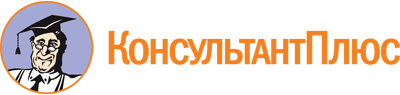 Указ Губернатора Архангельской области от 16.05.2023 N 41-у
"Об утверждении положения о комиссии по вопросам установления причинно-следственной связи между смертью волонтеров, осуществлявших свою деятельность на территориях Донецкой Народной Республики, Луганской Народной Республики, Запорожской области и Херсонской области, до истечения одного года со дня прекращения волонтерской деятельности на этих территориях и увечьем (ранением, травмой, контузией) или заболеванием, полученными ими при ее осуществлении на указанных территориях"Документ предоставлен КонсультантПлюс

www.consultant.ru

Дата сохранения: 17.06.2023
 